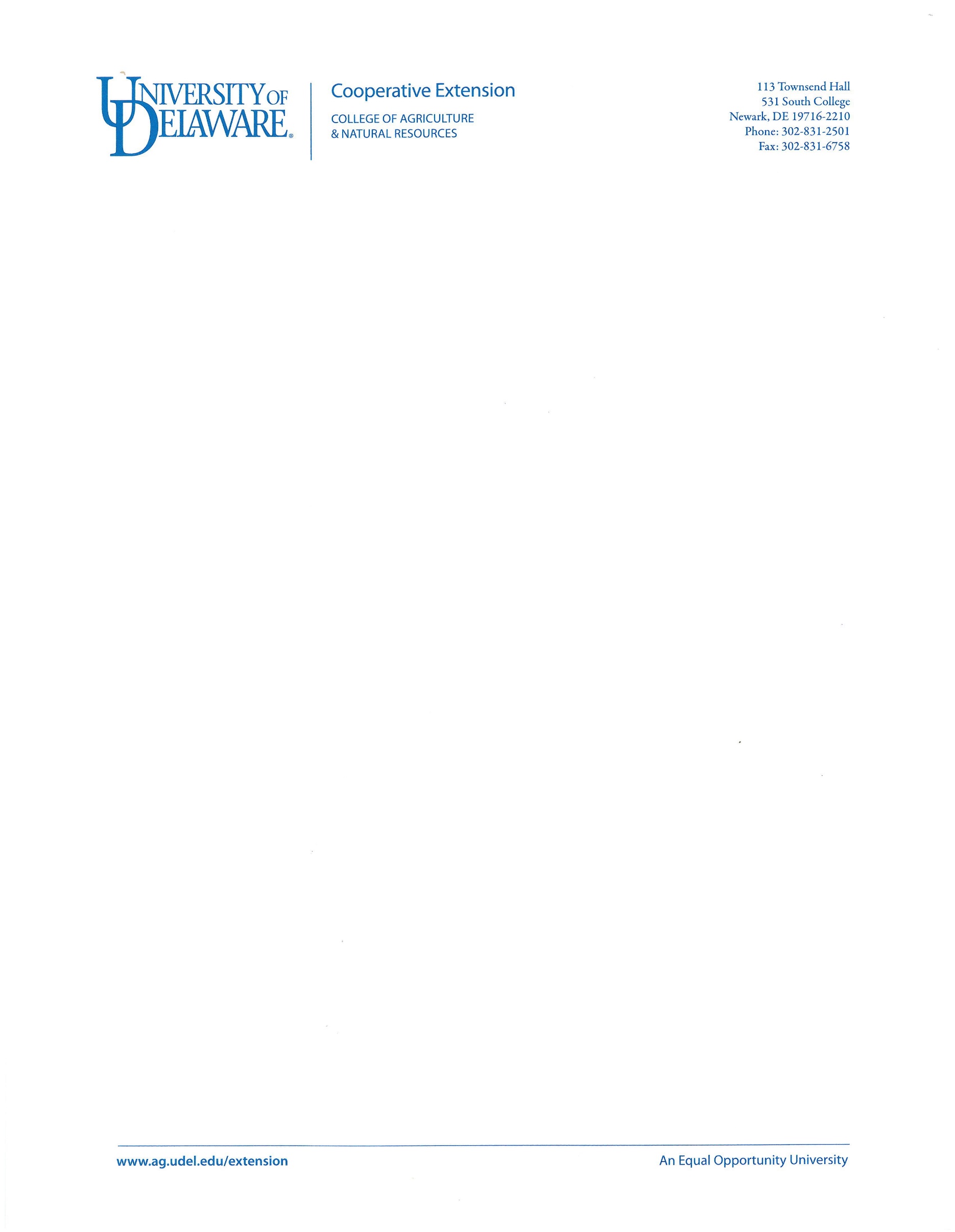 February 7, 2022Dear Delaware 4-H Teen:A committee made up of your Delaware 4-H State Teen Council officers has been diligently working on the upcoming State Teen Conference. The officer team has designed a fun-filled event, and you are invited. Join other 4-H members from throughout the state for a meaningful day at the 2022 Delaware 4-H State Teen Conference, "Building on the Best!”The conference will be held Saturday, March 26 at the Ag Commodities Building on the State Fairgrounds in Harrington from 10:00 am-3:00 pm. The total cost to attend conference is $25. Included in the registration fee are snacks and lunch, service project supplies and workshop supplies.   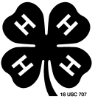 Registration will only be accepted online beginning in mid-February. Credit card payments will be accepted online, or you may choose to send a check for the appropriate amount made payable to "University of Delaware". All attendees must be enrolled in 4-H Online for the 2021-2022 program year and have a valid health form on file. The final day to register for the conference is Friday, March 4, 2022.Additional details, including the schedule and registration information, will be posted to the Delaware 4-H webpage. If you have any questions or concerns, please feel free to call me directly at (302) 831-2997. I hope that you are able to join us on March 26 for this wonderful opportunity to learn with your Delaware 4-H family.Yours in 4-H,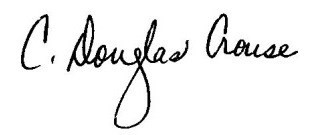 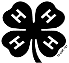 C. Douglas CrouseState 4-H Program Leader2022 Delaware 4-H State Teen Conference ScheduleSaturday, March 26
10:00 a.m.	Members arrive at Ag Commodities Building at DE State Fair10:15-10:45 a.m.	Welcome and Icebreakers by State Teen Council Officers10:45-11:30 a.m. 	Session 1 - Teambuilding11:30 -12:15 p.m. 	Session 2 - Zumba12:15-12:45 p.m.	Lunch  12:45-1:15 p.m.	Session 3 – Community Service1:15-2:00 p.m.	Session 4 – Public Speaking/Communication 2:00-2:10 p.m.	Break 2:10-2:55 p.m.	Session 5 – Mindfulness2:55-3:00 p.m. 	Wrap up and Depart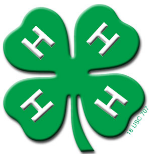 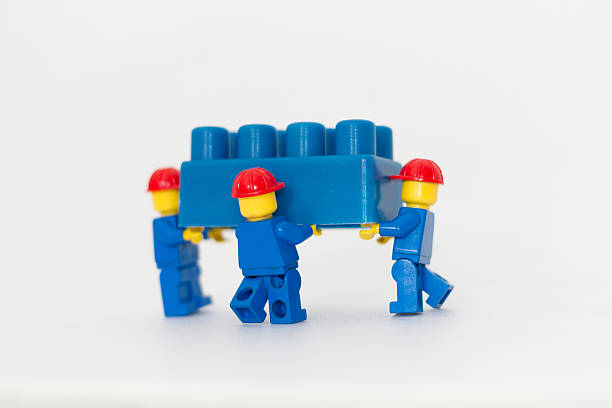 